Supporting note № 11-12 for the studentТема занятия/ Theme of the lessonТема занятия/ Theme of the lessonCALCULATING THE PRICE OF THE COMPUTER Расчет цены на компьютер CALCULATING THE PRICE OF THE COMPUTER Расчет цены на компьютер CALCULATING THE PRICE OF THE COMPUTER Расчет цены на компьютер Цели занятия/ Lesson objectivesЦели занятия/ Lesson objectivesСпособствовать формированию пользовательских компетенций и расширение знаний в выборе ПО, использовать электронные таблицы как средство расчета стоимости компьютера.Способствовать формированию пользовательских компетенций и расширение знаний в выборе ПО, использовать электронные таблицы как средство расчета стоимости компьютера.Способствовать формированию пользовательских компетенций и расширение знаний в выборе ПО, использовать электронные таблицы как средство расчета стоимости компьютера.Запланированные этапы занятия/ TimeДеятельность учителяTeacher activitiesДеятельность учителяTeacher activitiesДеятельность ученикаStudent activitiesТип оцениванияType of assessmentНачало занятия/ Beginning  of lessonСередина занятия/ Middle of lessonКонец занятия/ End  of lessonGreeting and organizing moment.Good morning, students.  Smile each other because you will work together  Welcome to this lesson. You will:Be able to calculate the price of the computer according to its parts;Be informed how to assemble a basic desktop PC.Please write the title in your notebooks. CALCULATING THE PRICE OF THE COMPUTERWhich factors affect the computers price?Project descriptionYour school was the best for this year and won a very big amount of money.School administration decided to update all computer in the school. So they are not familiar with computer types and ask you, as the best student in IT , to help them.At the lesson we will use new words. Look at Vocabulary, read after me in chorus.assemble - жинау - собирать performance - өнімділік - производительностьapproximately - шамамен - примерноprevent - алдын алу - предотвращатьcorresponding - сəйкес - соответствующийsuitably - тиісті түрде - подходящеcompatible - үйлесімді - совместимыйNow write these words into your notebooks.Your jobYou should prepare 3 different types of computer and give the price of them to school administration.1. Computers for administration;2. Computers for informatics lab;3. Computers for multimedia usage.Practice 1Instruction1. Describe the usage of each computer2. Assemble computers according to their performance and usage. Example:multimedia computer don’t need high speed and memory, it is enough tobe 4GB RAM, 250 HDD, 2.0 GHz CPU power.3. Search for prices of each device on computer4. Calculate approximate price of computer.5. Fill the report below.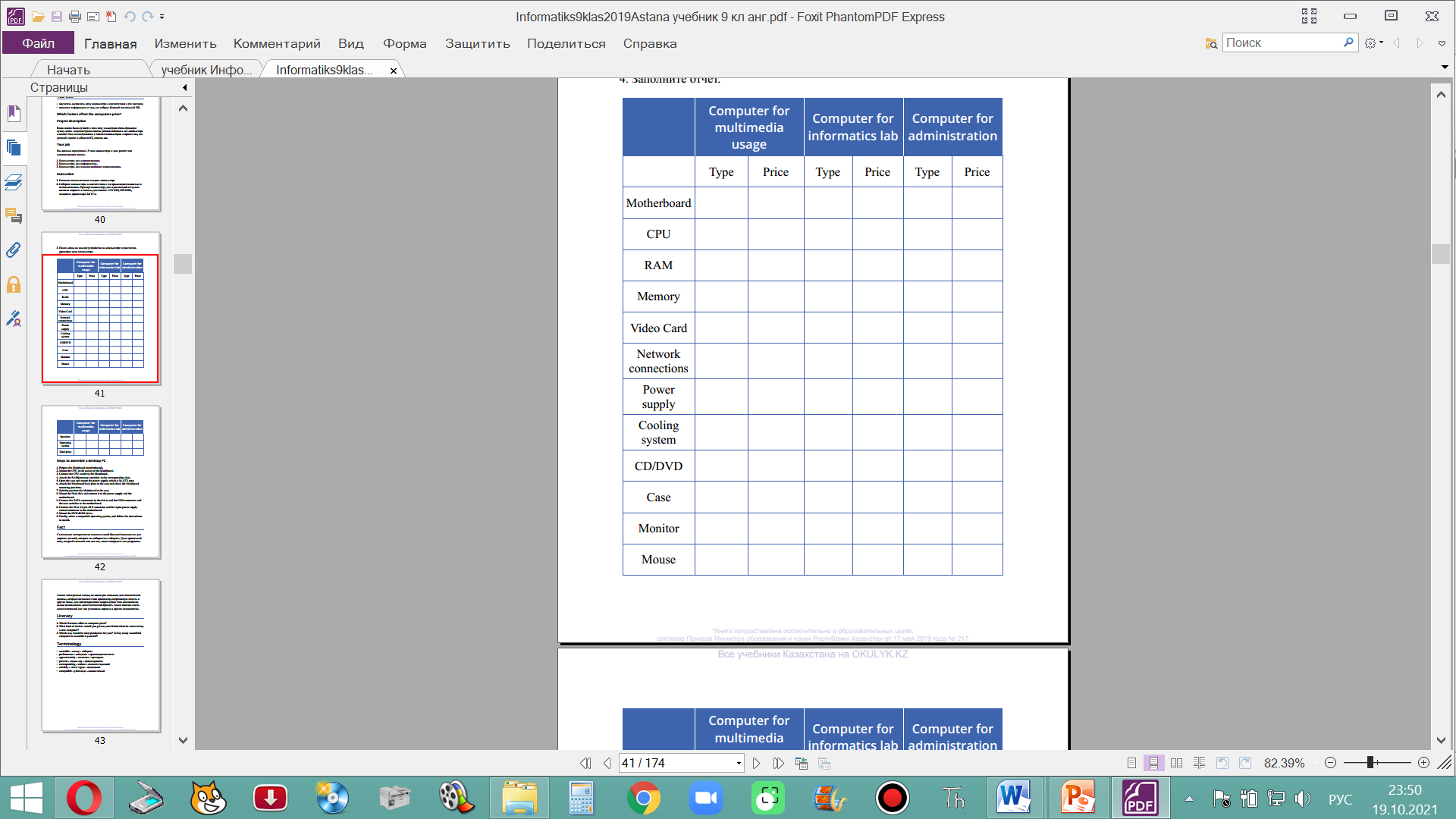 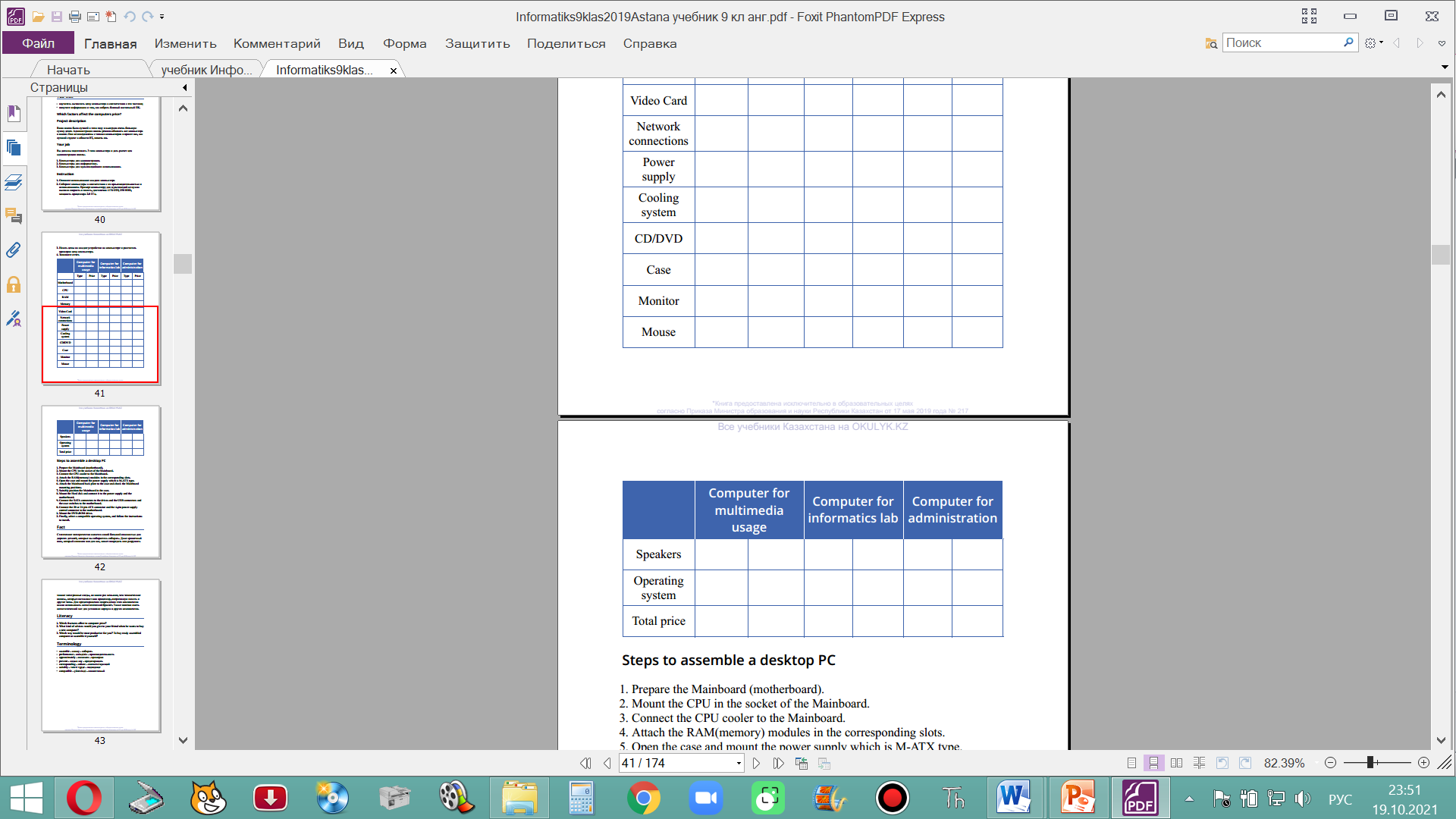 Steps to assemble a desktop PC1. Prepare the Mainboard (motherboard).2. Mount the CPU in the socket of the Mainboard.3. Connect the CPU cooler to the Mainboard.4. Attach the RAM(memory) modules in the corresponding slots.5. Open the case and mount the power supply which is M-ATX type.6. Attach the Mainboard back plate to the case and check the Mainboardmounting positions.7. Suitably position the Mainboard in the case.8. Mount the Hard disk and connect it to the power supply and the motherboard.9. Connect the SATA connectors to the drives and the USB connectors andthe case switches to the motherboard.10. Connect the 20 or 24 pin ATX connector and the 4-pin power supply control connector to the motherboard.11. Mount the DVD-ROM drive.2. Finally, select a compatible operating system, and follow the instructions to install.FactStatic electricity is the biggest danger to the expensive parts you are about to assemble. Even a tiny shock which is much too small for you to feel can damage or ruin the delicate electronic traces many times smaller than a human hair that make up your CPU, RAM, and other chips. It’s important to use your antistatic wrist strap to prevent damage to these components.Once you have the power supply installed in the case, clip the end of the wrist strap to the outside of the power supply.Never plug your computer in while you are connected to it by a wrist strap.LiteracyWhich fractures affect to computer price?What kind of advices would you give to your friend when he wants to buy a new computer?Which way would be most productive for you? To buy ready assembled computer or assemble it yourself?Reflection"The Ladder of success"Greeting and organizing moment.Good morning, students.  Smile each other because you will work together  Welcome to this lesson. You will:Be able to calculate the price of the computer according to its parts;Be informed how to assemble a basic desktop PC.Please write the title in your notebooks. CALCULATING THE PRICE OF THE COMPUTERWhich factors affect the computers price?Project descriptionYour school was the best for this year and won a very big amount of money.School administration decided to update all computer in the school. So they are not familiar with computer types and ask you, as the best student in IT , to help them.At the lesson we will use new words. Look at Vocabulary, read after me in chorus.assemble - жинау - собирать performance - өнімділік - производительностьapproximately - шамамен - примерноprevent - алдын алу - предотвращатьcorresponding - сəйкес - соответствующийsuitably - тиісті түрде - подходящеcompatible - үйлесімді - совместимыйNow write these words into your notebooks.Your jobYou should prepare 3 different types of computer and give the price of them to school administration.1. Computers for administration;2. Computers for informatics lab;3. Computers for multimedia usage.Practice 1Instruction1. Describe the usage of each computer2. Assemble computers according to their performance and usage. Example:multimedia computer don’t need high speed and memory, it is enough tobe 4GB RAM, 250 HDD, 2.0 GHz CPU power.3. Search for prices of each device on computer4. Calculate approximate price of computer.5. Fill the report below.Steps to assemble a desktop PC1. Prepare the Mainboard (motherboard).2. Mount the CPU in the socket of the Mainboard.3. Connect the CPU cooler to the Mainboard.4. Attach the RAM(memory) modules in the corresponding slots.5. Open the case and mount the power supply which is M-ATX type.6. Attach the Mainboard back plate to the case and check the Mainboardmounting positions.7. Suitably position the Mainboard in the case.8. Mount the Hard disk and connect it to the power supply and the motherboard.9. Connect the SATA connectors to the drives and the USB connectors andthe case switches to the motherboard.10. Connect the 20 or 24 pin ATX connector and the 4-pin power supply control connector to the motherboard.11. Mount the DVD-ROM drive.2. Finally, select a compatible operating system, and follow the instructions to install.FactStatic electricity is the biggest danger to the expensive parts you are about to assemble. Even a tiny shock which is much too small for you to feel can damage or ruin the delicate electronic traces many times smaller than a human hair that make up your CPU, RAM, and other chips. It’s important to use your antistatic wrist strap to prevent damage to these components.Once you have the power supply installed in the case, clip the end of the wrist strap to the outside of the power supply.Never plug your computer in while you are connected to it by a wrist strap.LiteracyWhich fractures affect to computer price?What kind of advices would you give to your friend when he wants to buy a new computer?Which way would be most productive for you? To buy ready assembled computer or assemble it yourself?Reflection"The Ladder of success" Tune in to the lesson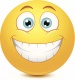 write down the topicAnswer questionsWrite down the wordsDoing the jobCarefully read and study the algorithmWorking with textAnswer questionsAttach stickersPositive mood, willingness to cooperate.Praise ApprovalMutual verificationPraisePraise ApprovalPraise Approval